Name………………………………………………………Index Number………………………Class ………………………………………. Admission Number………………………………..447/1                                                                     POWER MECHANICS    (Practical)                                                           Paper 1 September 2021Time: 2 ½ hoursWISDOM  CLUSTER  EXAMINATIONS 2021447/1Kenya Certificate of Secondary EducationPOWER MECHANICS(PRACTICAL)Paper 1Time: 2 ½ hoursInstructions to Candidate’sWrite your Name, Index Number, Class and Admission Number in the spaces provided above.Answer all the questions in section A in the spaces provided.Answer question 11 and any other three questions in  section B.SECTION A (40 Marks) Answer all the questions in this section in the spaces provided.State four uses of internal combustion engine.                                                       (4 marks)________________________________________________________________________________________________________________________________________________________________________________________________________________________________State two safety precautions that should be observed when using each of the following tools.Hammer                                                                                                                   (2 marks)________________________________________________________________________________________________________________________________________________________________________________________________________________________________________________________________________________________Spanner                                                                                                                    (2 marks) ____________________________________________________________________________________________________________________________________________________________________________________________________________________________________________________________________________________________a)   Give two reasons for allowing materials.                                                          (2 marks)____________________________________________________________________________________________________________________________________________________________________________________________________________________________________________________________________________________Explain the functions of the following engine components.                            (2 marks) Spark plug_____________________________________________________________ ______________________________________________________________________Recoil starter___________________________________________________________ ______________________________________________________________________a)   Draw the following types of bearings.  Flanged blind bearing.                                                                                      (1 mark)Plain bush                                                                                                           (1 mark)Differentiate between a gasket and a seal in terms of their uses.                (2 marks) ________________________________________________________________________________________________________________________________________________________________________________________________________________________The table below shows components that are found in an engine cam shaft. State the function of each.                                                                                                        (4 marks)a)  Differentiate between a lean mixture and a rich mixture.                             (2 marks)________________________________________________________________________________________________________________________________________________________________________________________________________________________Explain the following types of an engine.                                                        (3 marks)Over square_________________________________________________________ ____________________________________________________________________Under square________________________________________________________ ____________________________________________________________________Square____________________________________________________________________________________________________________________________________List four causes of oil contamination in an engine.                                           (4 marks)____________________________________________________________________________________________________________________________________________________________________________________________________________________The following is a component found in an engine,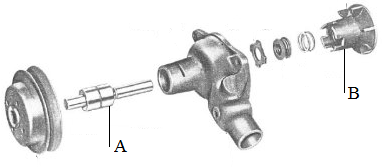 Name the component:___________________________________________(1 mark)State in which system it is found:__________________________________1 mark)Name that parts labelled A and B;         A _______________________________________________________          (1 mark)B ________________________________________________________         (1 mark)a)  Explain two reasons why an alternator is preferred to a d.c generator.     (2 marks)________________________________________________________________________________________________________________________________________________________________________________________________________________________Name the component of an labeled B below.                                                    (1 mark)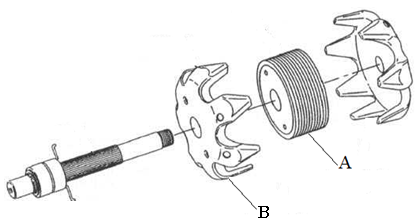 State the use of the part labeled A.                                                                      (1 mark) _______________________________________________________________________________________________________________________________________________Sketch, in 1st Angle orthographic projection, the F.E. and E.E.  of the shaped block shown.                                                                                                                        (3 marks)                               E.E	                                 F.E                             SECTION B:  (60 MARKS)Answer question 11 and any other three questions from this section.The figure below shows components drawn in fist angle orthographic projection. On A3 paper provided draw full scale the isometric view of the object.         (15 marks) 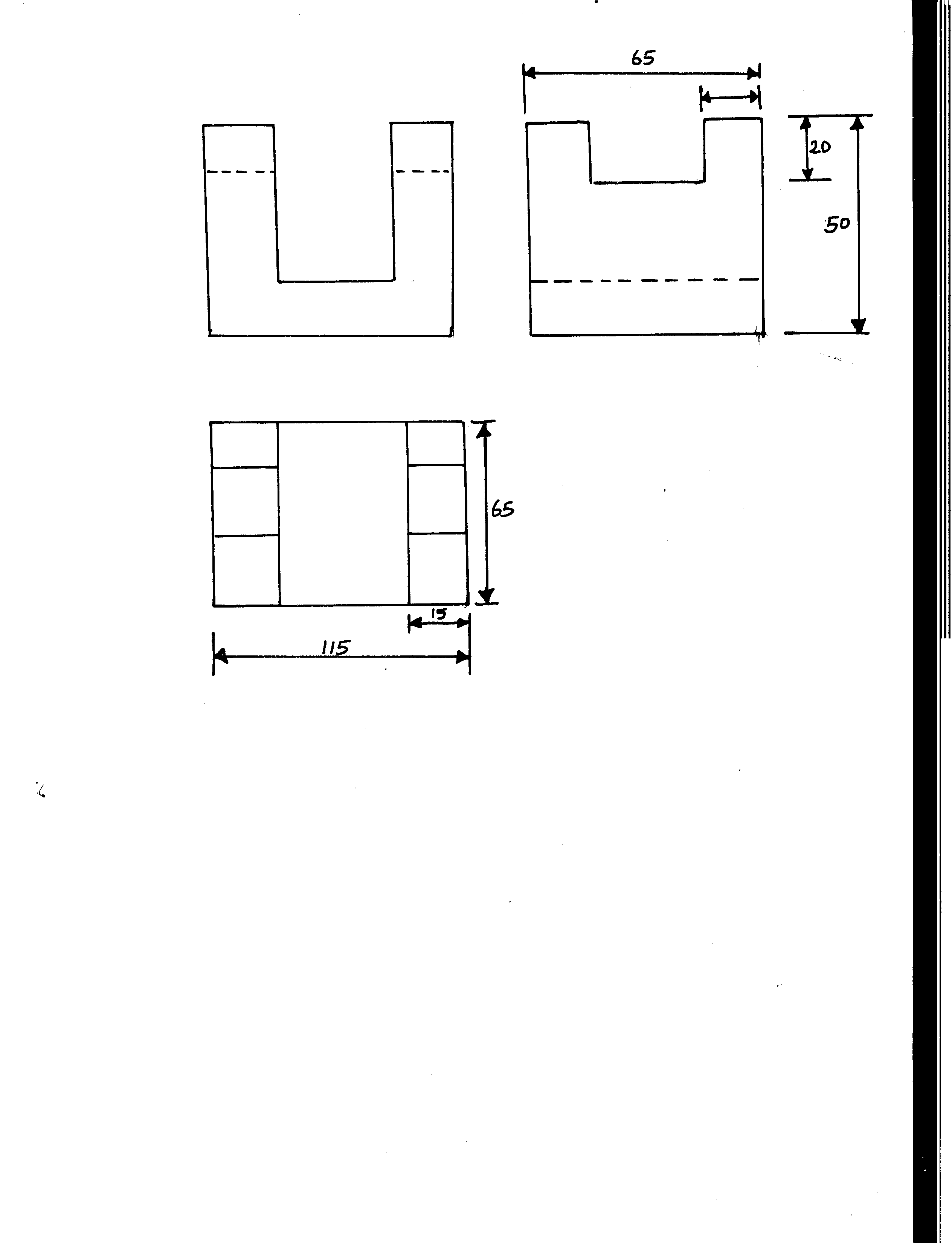 a)  State two functions of a soldering flux.                                                            (2 marks)________________________________________________________________________________________________________________________________________State three properties of a good soldering flux.                                              (3 marks)____________________________________________________________________________________________________________________________________________________________________________________________________________Explain the difference between welding and soldering.                                (2 marks)________________________________________________________________________________________________________________________________________________________________________________________________________________________Study the diagram below.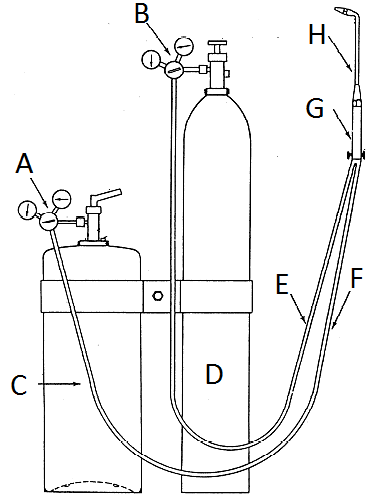 Name the parts labeled.                                                                                  (5 marks)A__________________________________________________C___________________________________________________D___________________________________________________G___________________________________________________H___________________________________________________Explain the function of the following parts.                                                (3 marks)B___________________________________________________E___________________________________________________F___________________________________________________The diagram below shows a diesel fuel system with parts labeled A to F.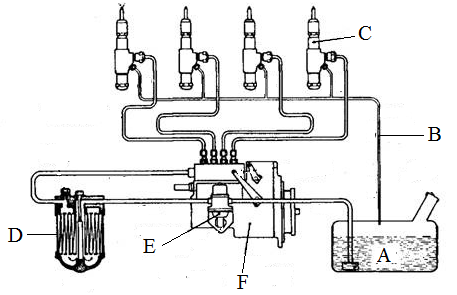 State the name and function of the parts and fill your and the table below;											(10 marks)State two functions of a fuel tank cap.                                                             (2 marks)____________________________________________________________________________________________________________________________________________________________________________________________________________________________________________________________________________________________List three types of diesel fuel filters.                                                                (3 marks)____________________________________________________________________________________________________________________________________________________________________________________a) Draw a neat diagram of a dry plate clutch assembly and label at least four parts.                                                                                                                                        (6 marks)Explain how the above assembly functions;During engagement                                                                                      (3 marks) _____________________________________________________________________________________________________________________________________________________________________________________________________________________________________________________________________________________________________________________________________________________________________________________________________________________________During disengagement                                                                                 (3 marks) ______________________________________________________________________________________________________________________________________________________________________________________________________________________________________________________________________________________________________________________________________________________________________________________________________________________________Explain the effect of the following in a clutch assembly.                              (3 marks)Presence of oil on the friction plate_____________________________________ ____________________________________________________________________Weak thrust spring___________________________________________________ ____________________________________________________________________No cushion springs on the clutch plate__________________________________ ____________________________________________________________________The size of a four cylinder combustion engine is given by;Bore 90mmStroke 90mmClearance volume 71.6cc	Determine the following;The engine capacity to the nearest cc.                                                        (5 marks)______________________________________________________________________________________________________________________________________________________________________________________________________________________________________________________________________________________________________________________________________________________________________________________________________________________________Compression ratio to one decimal place.                                                  (4 marks)______________________________________________________________________________________________________________________________________________________________________________________________________________________________________________________________________________________________________________________________________________________________________________________________________________________________Explain if the engine is spark ignition or compression ignition engine. 										(2 marks)____________________________________________________________________________________________________________________________________________________________________________________________________________________________________________________________________________________Explain the following terms as used in engine description.                   (4 marks)Model ____________________________________________________________________________________________________________________________________Make ____________________________________________________________ __________________________________________________________________Capacity _________________________________________________________ __________________________________________________________________Serial  number_____________________________________________________ __________________________________________________________________ComponentFunctionCam lobesEccentric camSpiral gearBearing journalsCOMPONENTNAMEFUNCTIONBCDEF